关于举办创新方法专利战略培训的通知各有关单位：为深化开放创新思维，培养我省创新型人才，助力创新型河北建设，河北省对外科技交流中心特邀请麻省理工学院教授、MATRIZ协会前任主席、世界知名TRIZ五级大师谢尔盖•伊克万科（Sergei Ikovenko）博士举办线上创新方法专利战略培训，现将有关事项通知如下：一、组织机构主办单位：河北省对外科技交流中心    承办单位：河北省高新技术企业协会二、培训对象    河北省科技型中小企业、河北省高新技术企业、河北省企事业单位、高校院所科研骨干和技术管理人员等。三、培训主要内容1.企业为什么需要创新创新对于企业的价值，企业在创新过程中遇到的困局和瓶颈是什么，企业需要什么样的创新。2.TRIZ能够给企业带来怎样的价值与改变TRIZ的由来与核心价值，TRIZ如何在企业创新过程中帮助企业实现低成本的解决问题，高瞻远瞩地预测企业产品与技术发展趋势，知识产权的布局与破局。3.TRIZ在企业是如何实施TRIZ的世界范围应用情况，知名企业如何应用TRIZ建设创新体系。4.TRIZ案例介绍之国际企业案例对于具体问题，通过TRIZ解决知名公司的案例进行全过程展示。四、培训安排和形式1.培训时间：2021年12月6日。2.培训形式：按疫情防控要求，本次培训采用线上（腾讯会议）的方式进行。培训会议号、培训议程等将由工作人员通过微信群进行发放。活动费用此次活动费用由主办单位承担。 六、报名要求 1.请各单位于2021年12月2日17:00前将加盖公章的报名回执扫描件发送至hbsgqxhyb@163.com，我们将根据单位地址向参训人员发放培训学习资料。2.报名咨询（1）河北省高新技术企业协会霍靓洁：0311-86251863   于  哲：0311-86251864（2）河北省对外科技交流中心段彬彬：0311-86252050附件：1.谢尔盖简历      2.参会人员回执3.培训微信群二维码河北省对外科技交流中心                           2021年11月25日附件1：谢尔盖简历附件2：报名回执附件3：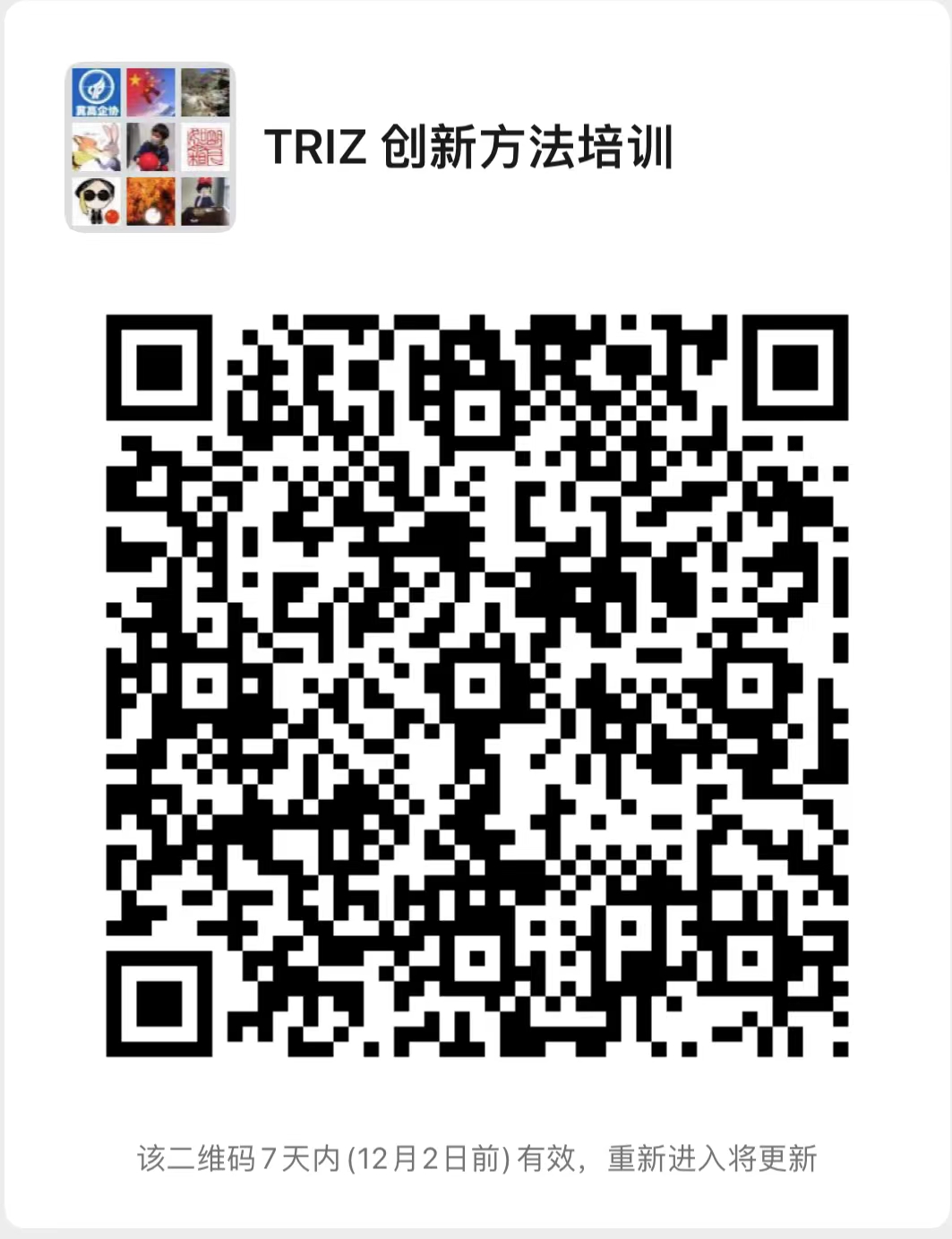 专  家姓  名谢尔盖·伊克万科谢尔盖·伊克万科谢尔盖·伊克万科出生年月 出生年月 出生年月 1956.8性别男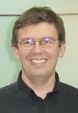 国  别地  区美国职  务职  称总监教授总监教授专业学位机械工程、环境工程两个博士学位和专利法硕士学位机械工程、环境工程两个博士学位和专利法硕士学位机械工程、环境工程两个博士学位和专利法硕士学位机械工程、环境工程两个博士学位和专利法硕士学位国外工作单位1、Gen 3 Partners  2、麻省理工学院1、Gen 3 Partners  2、麻省理工学院1、Gen 3 Partners  2、麻省理工学院1、Gen 3 Partners  2、麻省理工学院1、Gen 3 Partners  2、麻省理工学院1、Gen 3 Partners  2、麻省理工学院1、Gen 3 Partners  2、麻省理工学院1、Gen 3 Partners  2、麻省理工学院1、Gen 3 Partners  2、麻省理工学院工作简历（含学历），主要成就及本人专长谢尔盖 伊克万科， TRIZ大师 (MATRIZ Level 5) ，前国际TRIZ协会（MATRIZ）主席，拥有“TRIZ之父”G Altshuller亲自颁发的TRIZ讲师证书。现任Gen 3 Partners公司总监，马萨诸塞州科技学院教授、麻省理工学院教授、英国爱丁堡大学荣誉教授。1989年获得前苏联Ukrainian Polytecnic机械工程博士学位，1997年获得美国Vanerbilt University环境工程博士学位，2002年获得美国Boston Unoversity专利法法学硕士学位。谢尔盖 伊克万科博士是设计创新技术方面的领先顾问和项目推动者之一。常年在麻省理工学院、哈佛大学、卡耐基—梅隆大学、加利福尼亚科技学院、斯坦福大学、范德比尔特大学、伦敦大学、牛津大学等世界著名教育机构讲授创新设计技术有关课程。他为全球500强企业举办了800多个创新课程和TRIZ（解决创新理论）课程。 是宝洁（三年左右培训约1500名工程师），三菱研究院（300名工程师）、三星电子（400名工程师）、通用电气(超过1000名工程师)、西门子（300名工程师）等公司TRIZ培训项目的首席讲师或主要讲师。曾获得了宝洁公司和联合利华的创新发展特别奖。因将TRIZ整合到三星六西格玛黑带培训中而获得了三星电子的特别奖励。他是美国机械工程师学会（ASME）、美国化学学会（ACS）、美国工程教育学会（ASEE）专家委员、拥有6 Sigma、QFD黑带大师资格。他还通过在具体工程项目中应用TRIZ而获得了不同领域的、多达89项的专利。谢尔盖 伊克万科， TRIZ大师 (MATRIZ Level 5) ，前国际TRIZ协会（MATRIZ）主席，拥有“TRIZ之父”G Altshuller亲自颁发的TRIZ讲师证书。现任Gen 3 Partners公司总监，马萨诸塞州科技学院教授、麻省理工学院教授、英国爱丁堡大学荣誉教授。1989年获得前苏联Ukrainian Polytecnic机械工程博士学位，1997年获得美国Vanerbilt University环境工程博士学位，2002年获得美国Boston Unoversity专利法法学硕士学位。谢尔盖 伊克万科博士是设计创新技术方面的领先顾问和项目推动者之一。常年在麻省理工学院、哈佛大学、卡耐基—梅隆大学、加利福尼亚科技学院、斯坦福大学、范德比尔特大学、伦敦大学、牛津大学等世界著名教育机构讲授创新设计技术有关课程。他为全球500强企业举办了800多个创新课程和TRIZ（解决创新理论）课程。 是宝洁（三年左右培训约1500名工程师），三菱研究院（300名工程师）、三星电子（400名工程师）、通用电气(超过1000名工程师)、西门子（300名工程师）等公司TRIZ培训项目的首席讲师或主要讲师。曾获得了宝洁公司和联合利华的创新发展特别奖。因将TRIZ整合到三星六西格玛黑带培训中而获得了三星电子的特别奖励。他是美国机械工程师学会（ASME）、美国化学学会（ACS）、美国工程教育学会（ASEE）专家委员、拥有6 Sigma、QFD黑带大师资格。他还通过在具体工程项目中应用TRIZ而获得了不同领域的、多达89项的专利。谢尔盖 伊克万科， TRIZ大师 (MATRIZ Level 5) ，前国际TRIZ协会（MATRIZ）主席，拥有“TRIZ之父”G Altshuller亲自颁发的TRIZ讲师证书。现任Gen 3 Partners公司总监，马萨诸塞州科技学院教授、麻省理工学院教授、英国爱丁堡大学荣誉教授。1989年获得前苏联Ukrainian Polytecnic机械工程博士学位，1997年获得美国Vanerbilt University环境工程博士学位，2002年获得美国Boston Unoversity专利法法学硕士学位。谢尔盖 伊克万科博士是设计创新技术方面的领先顾问和项目推动者之一。常年在麻省理工学院、哈佛大学、卡耐基—梅隆大学、加利福尼亚科技学院、斯坦福大学、范德比尔特大学、伦敦大学、牛津大学等世界著名教育机构讲授创新设计技术有关课程。他为全球500强企业举办了800多个创新课程和TRIZ（解决创新理论）课程。 是宝洁（三年左右培训约1500名工程师），三菱研究院（300名工程师）、三星电子（400名工程师）、通用电气(超过1000名工程师)、西门子（300名工程师）等公司TRIZ培训项目的首席讲师或主要讲师。曾获得了宝洁公司和联合利华的创新发展特别奖。因将TRIZ整合到三星六西格玛黑带培训中而获得了三星电子的特别奖励。他是美国机械工程师学会（ASME）、美国化学学会（ACS）、美国工程教育学会（ASEE）专家委员、拥有6 Sigma、QFD黑带大师资格。他还通过在具体工程项目中应用TRIZ而获得了不同领域的、多达89项的专利。谢尔盖 伊克万科， TRIZ大师 (MATRIZ Level 5) ，前国际TRIZ协会（MATRIZ）主席，拥有“TRIZ之父”G Altshuller亲自颁发的TRIZ讲师证书。现任Gen 3 Partners公司总监，马萨诸塞州科技学院教授、麻省理工学院教授、英国爱丁堡大学荣誉教授。1989年获得前苏联Ukrainian Polytecnic机械工程博士学位，1997年获得美国Vanerbilt University环境工程博士学位，2002年获得美国Boston Unoversity专利法法学硕士学位。谢尔盖 伊克万科博士是设计创新技术方面的领先顾问和项目推动者之一。常年在麻省理工学院、哈佛大学、卡耐基—梅隆大学、加利福尼亚科技学院、斯坦福大学、范德比尔特大学、伦敦大学、牛津大学等世界著名教育机构讲授创新设计技术有关课程。他为全球500强企业举办了800多个创新课程和TRIZ（解决创新理论）课程。 是宝洁（三年左右培训约1500名工程师），三菱研究院（300名工程师）、三星电子（400名工程师）、通用电气(超过1000名工程师)、西门子（300名工程师）等公司TRIZ培训项目的首席讲师或主要讲师。曾获得了宝洁公司和联合利华的创新发展特别奖。因将TRIZ整合到三星六西格玛黑带培训中而获得了三星电子的特别奖励。他是美国机械工程师学会（ASME）、美国化学学会（ACS）、美国工程教育学会（ASEE）专家委员、拥有6 Sigma、QFD黑带大师资格。他还通过在具体工程项目中应用TRIZ而获得了不同领域的、多达89项的专利。谢尔盖 伊克万科， TRIZ大师 (MATRIZ Level 5) ，前国际TRIZ协会（MATRIZ）主席，拥有“TRIZ之父”G Altshuller亲自颁发的TRIZ讲师证书。现任Gen 3 Partners公司总监，马萨诸塞州科技学院教授、麻省理工学院教授、英国爱丁堡大学荣誉教授。1989年获得前苏联Ukrainian Polytecnic机械工程博士学位，1997年获得美国Vanerbilt University环境工程博士学位，2002年获得美国Boston Unoversity专利法法学硕士学位。谢尔盖 伊克万科博士是设计创新技术方面的领先顾问和项目推动者之一。常年在麻省理工学院、哈佛大学、卡耐基—梅隆大学、加利福尼亚科技学院、斯坦福大学、范德比尔特大学、伦敦大学、牛津大学等世界著名教育机构讲授创新设计技术有关课程。他为全球500强企业举办了800多个创新课程和TRIZ（解决创新理论）课程。 是宝洁（三年左右培训约1500名工程师），三菱研究院（300名工程师）、三星电子（400名工程师）、通用电气(超过1000名工程师)、西门子（300名工程师）等公司TRIZ培训项目的首席讲师或主要讲师。曾获得了宝洁公司和联合利华的创新发展特别奖。因将TRIZ整合到三星六西格玛黑带培训中而获得了三星电子的特别奖励。他是美国机械工程师学会（ASME）、美国化学学会（ACS）、美国工程教育学会（ASEE）专家委员、拥有6 Sigma、QFD黑带大师资格。他还通过在具体工程项目中应用TRIZ而获得了不同领域的、多达89项的专利。谢尔盖 伊克万科， TRIZ大师 (MATRIZ Level 5) ，前国际TRIZ协会（MATRIZ）主席，拥有“TRIZ之父”G Altshuller亲自颁发的TRIZ讲师证书。现任Gen 3 Partners公司总监，马萨诸塞州科技学院教授、麻省理工学院教授、英国爱丁堡大学荣誉教授。1989年获得前苏联Ukrainian Polytecnic机械工程博士学位，1997年获得美国Vanerbilt University环境工程博士学位，2002年获得美国Boston Unoversity专利法法学硕士学位。谢尔盖 伊克万科博士是设计创新技术方面的领先顾问和项目推动者之一。常年在麻省理工学院、哈佛大学、卡耐基—梅隆大学、加利福尼亚科技学院、斯坦福大学、范德比尔特大学、伦敦大学、牛津大学等世界著名教育机构讲授创新设计技术有关课程。他为全球500强企业举办了800多个创新课程和TRIZ（解决创新理论）课程。 是宝洁（三年左右培训约1500名工程师），三菱研究院（300名工程师）、三星电子（400名工程师）、通用电气(超过1000名工程师)、西门子（300名工程师）等公司TRIZ培训项目的首席讲师或主要讲师。曾获得了宝洁公司和联合利华的创新发展特别奖。因将TRIZ整合到三星六西格玛黑带培训中而获得了三星电子的特别奖励。他是美国机械工程师学会（ASME）、美国化学学会（ACS）、美国工程教育学会（ASEE）专家委员、拥有6 Sigma、QFD黑带大师资格。他还通过在具体工程项目中应用TRIZ而获得了不同领域的、多达89项的专利。谢尔盖 伊克万科， TRIZ大师 (MATRIZ Level 5) ，前国际TRIZ协会（MATRIZ）主席，拥有“TRIZ之父”G Altshuller亲自颁发的TRIZ讲师证书。现任Gen 3 Partners公司总监，马萨诸塞州科技学院教授、麻省理工学院教授、英国爱丁堡大学荣誉教授。1989年获得前苏联Ukrainian Polytecnic机械工程博士学位，1997年获得美国Vanerbilt University环境工程博士学位，2002年获得美国Boston Unoversity专利法法学硕士学位。谢尔盖 伊克万科博士是设计创新技术方面的领先顾问和项目推动者之一。常年在麻省理工学院、哈佛大学、卡耐基—梅隆大学、加利福尼亚科技学院、斯坦福大学、范德比尔特大学、伦敦大学、牛津大学等世界著名教育机构讲授创新设计技术有关课程。他为全球500强企业举办了800多个创新课程和TRIZ（解决创新理论）课程。 是宝洁（三年左右培训约1500名工程师），三菱研究院（300名工程师）、三星电子（400名工程师）、通用电气(超过1000名工程师)、西门子（300名工程师）等公司TRIZ培训项目的首席讲师或主要讲师。曾获得了宝洁公司和联合利华的创新发展特别奖。因将TRIZ整合到三星六西格玛黑带培训中而获得了三星电子的特别奖励。他是美国机械工程师学会（ASME）、美国化学学会（ACS）、美国工程教育学会（ASEE）专家委员、拥有6 Sigma、QFD黑带大师资格。他还通过在具体工程项目中应用TRIZ而获得了不同领域的、多达89项的专利。谢尔盖 伊克万科， TRIZ大师 (MATRIZ Level 5) ，前国际TRIZ协会（MATRIZ）主席，拥有“TRIZ之父”G Altshuller亲自颁发的TRIZ讲师证书。现任Gen 3 Partners公司总监，马萨诸塞州科技学院教授、麻省理工学院教授、英国爱丁堡大学荣誉教授。1989年获得前苏联Ukrainian Polytecnic机械工程博士学位，1997年获得美国Vanerbilt University环境工程博士学位，2002年获得美国Boston Unoversity专利法法学硕士学位。谢尔盖 伊克万科博士是设计创新技术方面的领先顾问和项目推动者之一。常年在麻省理工学院、哈佛大学、卡耐基—梅隆大学、加利福尼亚科技学院、斯坦福大学、范德比尔特大学、伦敦大学、牛津大学等世界著名教育机构讲授创新设计技术有关课程。他为全球500强企业举办了800多个创新课程和TRIZ（解决创新理论）课程。 是宝洁（三年左右培训约1500名工程师），三菱研究院（300名工程师）、三星电子（400名工程师）、通用电气(超过1000名工程师)、西门子（300名工程师）等公司TRIZ培训项目的首席讲师或主要讲师。曾获得了宝洁公司和联合利华的创新发展特别奖。因将TRIZ整合到三星六西格玛黑带培训中而获得了三星电子的特别奖励。他是美国机械工程师学会（ASME）、美国化学学会（ACS）、美国工程教育学会（ASEE）专家委员、拥有6 Sigma、QFD黑带大师资格。他还通过在具体工程项目中应用TRIZ而获得了不同领域的、多达89项的专利。谢尔盖 伊克万科， TRIZ大师 (MATRIZ Level 5) ，前国际TRIZ协会（MATRIZ）主席，拥有“TRIZ之父”G Altshuller亲自颁发的TRIZ讲师证书。现任Gen 3 Partners公司总监，马萨诸塞州科技学院教授、麻省理工学院教授、英国爱丁堡大学荣誉教授。1989年获得前苏联Ukrainian Polytecnic机械工程博士学位，1997年获得美国Vanerbilt University环境工程博士学位，2002年获得美国Boston Unoversity专利法法学硕士学位。谢尔盖 伊克万科博士是设计创新技术方面的领先顾问和项目推动者之一。常年在麻省理工学院、哈佛大学、卡耐基—梅隆大学、加利福尼亚科技学院、斯坦福大学、范德比尔特大学、伦敦大学、牛津大学等世界著名教育机构讲授创新设计技术有关课程。他为全球500强企业举办了800多个创新课程和TRIZ（解决创新理论）课程。 是宝洁（三年左右培训约1500名工程师），三菱研究院（300名工程师）、三星电子（400名工程师）、通用电气(超过1000名工程师)、西门子（300名工程师）等公司TRIZ培训项目的首席讲师或主要讲师。曾获得了宝洁公司和联合利华的创新发展特别奖。因将TRIZ整合到三星六西格玛黑带培训中而获得了三星电子的特别奖励。他是美国机械工程师学会（ASME）、美国化学学会（ACS）、美国工程教育学会（ASEE）专家委员、拥有6 Sigma、QFD黑带大师资格。他还通过在具体工程项目中应用TRIZ而获得了不同领域的、多达89项的专利。谢尔盖 伊克万科， TRIZ大师 (MATRIZ Level 5) ，前国际TRIZ协会（MATRIZ）主席，拥有“TRIZ之父”G Altshuller亲自颁发的TRIZ讲师证书。现任Gen 3 Partners公司总监，马萨诸塞州科技学院教授、麻省理工学院教授、英国爱丁堡大学荣誉教授。1989年获得前苏联Ukrainian Polytecnic机械工程博士学位，1997年获得美国Vanerbilt University环境工程博士学位，2002年获得美国Boston Unoversity专利法法学硕士学位。谢尔盖 伊克万科博士是设计创新技术方面的领先顾问和项目推动者之一。常年在麻省理工学院、哈佛大学、卡耐基—梅隆大学、加利福尼亚科技学院、斯坦福大学、范德比尔特大学、伦敦大学、牛津大学等世界著名教育机构讲授创新设计技术有关课程。他为全球500强企业举办了800多个创新课程和TRIZ（解决创新理论）课程。 是宝洁（三年左右培训约1500名工程师），三菱研究院（300名工程师）、三星电子（400名工程师）、通用电气(超过1000名工程师)、西门子（300名工程师）等公司TRIZ培训项目的首席讲师或主要讲师。曾获得了宝洁公司和联合利华的创新发展特别奖。因将TRIZ整合到三星六西格玛黑带培训中而获得了三星电子的特别奖励。他是美国机械工程师学会（ASME）、美国化学学会（ACS）、美国工程教育学会（ASEE）专家委员、拥有6 Sigma、QFD黑带大师资格。他还通过在具体工程项目中应用TRIZ而获得了不同领域的、多达89项的专利。单位名称单位地址培训人员职  务联系电话邮  箱备注：1.请各单位于12月2日前，将报名表发送至hbsgqxhyb@163.com。2.发送报名表时，请将邮件主题改为：单位名称+参加TRIZ创新方法培训备注：1.请各单位于12月2日前，将报名表发送至hbsgqxhyb@163.com。2.发送报名表时，请将邮件主题改为：单位名称+参加TRIZ创新方法培训备注：1.请各单位于12月2日前，将报名表发送至hbsgqxhyb@163.com。2.发送报名表时，请将邮件主题改为：单位名称+参加TRIZ创新方法培训备注：1.请各单位于12月2日前，将报名表发送至hbsgqxhyb@163.com。2.发送报名表时，请将邮件主题改为：单位名称+参加TRIZ创新方法培训